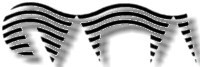 Queensland Art Teachers’ AssociationWebsite   http://qata.qld.edu.au/Attendees: Arnold Aprill; Katy Ward; Jo-Anne Hine; Colleen Boyle; Chrissy Dwyer; Teresa Jordan; Hollie Hollie; Lynette Ansari; Leonie McCulkin; Joanna Faber; Bronwyn McKean; Amanda Gallagher; Vicki WilliamsStephen Clark; Cate CollopyApologies:Angela BrownAGENDA:Flying Arts organised guest speaker Arnold Aprill to host a discussion with QATA members. ‘Arnold Aprill is the Founder and former Lead Consultant of the Chicago Arts Partnerships in Education (CAPE), a network of artists and arts organizations, educators and schools that are dedicated to school improvement through long-term arts education partnerships. He comes from a background in professional theatre as an award-winning director, producer and playwright. He consults nationally and internationally on the role of the arts in effective school improvement.Arnold has been recognized for exceptional leadership by the Chicago Community Trust and by the Leadership for a Changing World initiative supported by the Ford Foundation. He is a Fulbright Senior Specialist and currently is the Founder and Lead Consultant of Radical Compliance Arts and Learning Laboratory in Chicago USA.’Meeting closed 5:30pmAction:Initially, Arnold spoke of his experience with CAPE to improve the role of Arts in education, and effective strategies that were used in the Chicago district to implement positive changes for the Arts.These strategies allowed Arts teachers to become effective school leaders with greater involvement in planning and implementation of the curriculum, rather than marginalised members of the planning process.He then led a group discussion about issues QATA members faced in their individual schools, and ways to overcome and bring about positive change for the Arts within our schools.Arnold believes current school policies were developed for past generations and that the Arts are often considered an afterthought in curriculum planning.  We as art teachers need to demonstrate strongly the positive difference visual art provides to our students, the school and the wider community.The CAPE website (capeweb.org) can provide further information to interested members.